1. Отменить: - постановление администрации Палехского муниципального района от  06.12.2012 № 722-п «Об утверждении административного регламента проведения проверок при осуществлении муниципального контроля за соблюдением требований в сфере установки и эксплуатации средств наружной рекламы и информации, установленных нормативными правовыми актами Палехского муниципального района»;- постановление администрации Палехского муниципального района от 21.06.2013 № 353-п «О внесении изменений в постановление администрации Палехского муниципального района от  06.12.2012 № 722-п «Об утверждении административного регламента проведения проверок при осуществлении муниципального контроля за соблюдением требований в сфере установки и эксплуатации средств наружной рекламы и информации, установленных нормативными правовыми актами Палехского муниципального района»;- постановление администрации Палехского муниципального района от 26.01.2015 № 37-п «О внесении изменений в постановление администрации Палехского муниципального района от  06.12.2012 № 722-п «Об утверждении административного регламента проведения проверок при осуществлении муниципального контроля за соблюдением требований в сфере установки и эксплуатации средств наружной рекламы и информации, установленных нормативными правовыми актами Палехского муниципального района»;- постановление администрации Палехского муниципального района от 19.02.2015 № 118-п  «О внесении изменений в постановление администрации Палехского муниципального района от  06.12.2012 № 722-п «Об утверждении административного регламента проведения проверок при осуществлении муниципального контроля за соблюдением требований в сфере установки и эксплуатации средств наружной рекламы и информации, установленных нормативными правовыми актами Палехского муниципального района»;- постановление администрации Палехского муниципального района от 13.10.2015 № 388-п «О внесении изменений в постановление администрации Палехского муниципального района от  06.12.2012 № 722-п «Об утверждении административного регламента проведения проверок при осуществлении муниципального контроля за соблюдением требований в сфере установки и эксплуатации средств наружной рекламы и информации, установленных нормативными правовыми актами Палехского муниципального района»;- постановление администрации Палехского муниципального района от 15.02.2016 № 95-п «О внесении изменений в постановление администрации Палехского муниципального района от  06.12.2012 № 722-п «Об утверждении административного регламента проведения проверок при осуществлении муниципального контроля за соблюдением требований в сфере установки и эксплуатации средств наружной рекламы и информации, установленных нормативными правовыми актами Палехского муниципального района»;- постановление администрации Палехского муниципального района от 01.03.2017 № 150-п  «О внесении изменений в постановление администрации Палехского муниципального района от  06.12.2012 № 722-п «Об утверждении административного регламента проведения проверок при осуществлении муниципального контроля за соблюдением требований в сфере установки и эксплуатации средств наружной рекламы и информации, установленных нормативными правовыми актами Палехского муниципального района»;- постановление администрации Палехского муниципального района от 19.03.2018 № 167-п «О внесении изменений в постановление администрации Палехского муниципального района от  06.12.2012 № 722-п «Об утверждении административного регламента проведения проверок при осуществлении муниципального контроля за соблюдением требований в сфере установки и эксплуатации средств наружной рекламы и информации, установленных нормативными правовыми актами Палехского муниципального района»;- постановление администрации Палехского муниципального района от 29.04.2019 № 202-п  «О внесении изменений в постановление администрации Палехского муниципального района от  06.12.2012 № 722-п «Об утверждении административного регламента проведения проверок при осуществлении муниципального контроля за соблюдением требований в сфере установки и эксплуатации средств наружной рекламы и информации, установленных нормативными правовыми актами Палехского муниципального района»;- постановление администрации Палехского муниципального района от 17.08.2021 № 492-п «О внесении изменений в постановление администрации Палехского муниципального района от  06.12.2012 № 722-п «Об утверждении административного регламента проведения проверок при осуществлении муниципального контроля за соблюдением требований в сфере установки и эксплуатации средств наружной рекламы и информации, установленных нормативными правовыми актами Палехского муниципального района».2. Настоящее постановление разместить на официальном сайте Палехского муниципального района в сети «Интернет».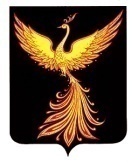 АДМИНИСТРАЦИЯПАЛЕХСКОГО МУНИЦИПАЛЬНОГО РАЙОНА АДМИНИСТРАЦИЯПАЛЕХСКОГО МУНИЦИПАЛЬНОГО РАЙОНА АДМИНИСТРАЦИЯПАЛЕХСКОГО МУНИЦИПАЛЬНОГО РАЙОНА ПОСТАНОВЛЕНИЕПОСТАНОВЛЕНИЕПОСТАНОВЛЕНИЕот 12.10.2022 № 544-пот 12.10.2022 № 544-пот 12.10.2022 № 544-пот 12.10.2022 № 544-пОб отмене некоторых нормативно-правовых актовВ соответствии с Федеральными законами от 06.10.2003 № 131-ФЗ «Об общих принципах организации местного самоуправления в Российской Федерации», от 31.07.2020 № 248-ФЗ «О государственном контроле (надзоре) и муниципальном контроле в Российской Федерации»,  Уставом Палехского муниципального района, администрация Палехского муниципального района                                          п о с т а н о в л я е т:Об отмене некоторых нормативно-правовых актовВ соответствии с Федеральными законами от 06.10.2003 № 131-ФЗ «Об общих принципах организации местного самоуправления в Российской Федерации», от 31.07.2020 № 248-ФЗ «О государственном контроле (надзоре) и муниципальном контроле в Российской Федерации»,  Уставом Палехского муниципального района, администрация Палехского муниципального района                                          п о с т а н о в л я е т:Об отмене некоторых нормативно-правовых актовВ соответствии с Федеральными законами от 06.10.2003 № 131-ФЗ «Об общих принципах организации местного самоуправления в Российской Федерации», от 31.07.2020 № 248-ФЗ «О государственном контроле (надзоре) и муниципальном контроле в Российской Федерации»,  Уставом Палехского муниципального района, администрация Палехского муниципального района                                          п о с т а н о в л я е т:Об отмене некоторых нормативно-правовых актовВ соответствии с Федеральными законами от 06.10.2003 № 131-ФЗ «Об общих принципах организации местного самоуправления в Российской Федерации», от 31.07.2020 № 248-ФЗ «О государственном контроле (надзоре) и муниципальном контроле в Российской Федерации»,  Уставом Палехского муниципального района, администрация Палехского муниципального района                                          п о с т а н о в л я е т: Глава Палехского муниципального районаИ.В. Старкин